Annual Audit Report                                                                  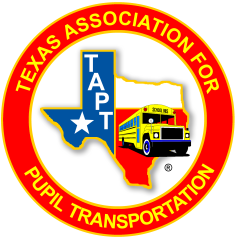 ___________________________ Chapter of the Texas Association for Pupil TransportationInclusive Dates:   September 1, 20_____ through August 31, 20_____ Bank Balance on Hand as of September 1, 20_____			_______________________Receipts	Member’s Dues			_______________	Monthly Door Prizes			_______________	Other Fund Raisers			_______________	Road-e-o Registrations		_______________	Vendor Contributions – Road-e-o	_______________	Vendor Contributions – Other	_______________	__________________________	_______________	__________________________	_______________	__________________________	_______________	__________________________	_______________	__________________________	_______________	     CONTINUE AND LIST ALL RECEIPTS			Total Receipts					_______________________Total									_______________________     (Opening Balance PLUS Total Receipts)Disbursements	TAPT Dues				_______________	Operating Supplies			_______________	Recognition and Awards		_______________ 	Road-e-o Expenses			_______________	Road-e-o Awards			_______________State Road-e-o Registrations		_______________	Road-e-o Contestant Funds		_______________	Charitable Contribution		_______________	__________________________	_______________	__________________________	_______________	__________________________	_______________	__________________________	_______________	__________________________	_______________	     CONTINUE AND LIST ALL DISBURSEMENTS			Total Disbursements				_______________________Balance on Hand as of August 31, 20____				_______________________     (Opening Balance PLUS Total Receipts LESS Total Disbursements)	Chapter OfficersSigned	President		Name	President-Elect	NameTreasurer	Treasurer		NameWas the Audit Committee organized in accordance with the Chapter By-Laws?  If not, why not?What bank(s) has been designated by the Chapter as a depository? Are all accounts FDIC insured to cover the amount of Chapter funds?  If not, why not?Are all accounts in the name of the Chapter?  If not, why not?Are all funds deposited promptly?  If not, why not?Are bank statements and accounts reconciled monthly?  If not, why not?Does the Treasurer report regularly to the Chapter members on the status of the Chapter’s finances?  If not, why not?Has a 990-series form been filed with the IRS for the most recent fiscal year?  If not, why not?Were the financial records of the Chapter audited at the end of the previous fiscal year?   If not, why not?Were there recommendations made by the Audit Committee in the previous audit?  If so, what were they?Were these recommendations addressed and implemented?  If not, why not?Audit Committee recommendations for changes in financial policies and practices:The Audit Committee has examined the accounts listed on this report; reviewed procedures of accounting; reconciled receipts and disbursements with bank deposits and bank balances; and has found the balances displayed to be correct, procedures proper, and records properly kept, except as noted (note any discrepancies here--otherwise state NONE):Audited on ___________________________ and   found correct   OR   discrepancies noted    (circle one).________________________________________     _________________________________________________________________________________     _________________________________________________________________________________     _________________________________________Print Names of Audit Committee Members	      Signed by each Member